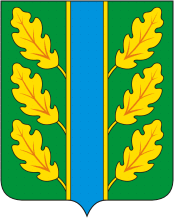 Периодическое печатное средство массовой информации«Вестник Дубровского района»Распространяется бесплатно.Подлежит распространению на территории Дубровского района.Порядковый номер выпуска:  № 126Дата выхода выпуска в свет:  18.06.2019 года.Тираж:  22 экземплярар.п.ДубровкаСоучредителями периодического печатного средства массовой информации «Вестник Дубровского района» являются: Дубровский районный Совет народных депутатов и администрация Дубровского района.Редакцией периодического печатного средства массовой информации «Вестник Дубровского района» является администрация Дубровского района, которая также является его издателем и распространителем.        Адрес редакции, издателя, типографии: 242750, Брянская область, поселок Дубровка, ул. Победы, д 18.        Периодическое печатное средство массовой информации «Вестник Дубровского района является официальным периодическим печатным средством массовой информации, предназначенным для опубликования муниципальных правовых актов органов местного самоуправления Дубровского района, обсуждения проектов муниципальных правовых актов, доведения до сведения жителей Дубровского района иной официальной информации.        Главный редактор: Василенко О.Н.Содержание:Раздел 1. «Правовые акты».1.1. Устав муниципального образования «Дубровский район». 1.2. Правовые акты, принимаемые на местном референдуме.1.3. Решения Дубровского районного Совета народных депутатов.1.4. Решения Дубровского поселкового Совета  народных депутатов1.5. Постановления и распоряжения администрации Дубровского района.1.6. Приказы Председателя контрольно- счетной палаты Дубровского района.Раздел 2. «Официальная информация».2.1. Отчеты о деятельности контрольно- счетной палаты Дубровского района.2.2.  Объявления о проведении публичных слушаний.2.3.  Муниципальные правовые акты, подлежащие обсуждению на публичных слушаниях.2.4. Иная официальная информация.Раздел 1. «Правовые акты».1.1. Устав муниципального образования «Дубровский район» – информация отсутствует.1.2. Правовые акты, принимаемые на местном референдуме – информация отсутствует.1.3. Решения Дубровского районного Совета народных депутатов – информация отсутствует.1.4. Решения Дубровского поселкового Совета  народных депутатов 1.4.1. Российская ФедерацияБРЯНСКАЯ ОБЛАСТЬДУБРОВСКИЙ ПОСЕЛКОВЫЙ СОВЕТ НАРОДНЫХ ДЕПУТАТОВРЕШЕНИЕот  18.06.19 2019 года     № 205п. Дубровка«Об утверждении Положения о порядке сдачи                         в аренду нежилых помещений, находящихся                            в муниципальной собственности муниципального образования «Дубровское городское поселение» В соответствии с Гражданским кодексом Российской Федерации, Бюджетным кодексом Российской Федерации, Федеральным законом                     от 26 июля 2006 года № 135-ФЗ "О защите конкуренции", Федеральным законом № 135-ФЗ от 29 июля 1998 года "Об оценочной деятельности в Российской Федерации", Федеральным законом № 122-ФЗ от 21 июля 1997 года                                  "О государственной регистрации прав на недвижимое имущество и сделок                       с ним", руководствуясь Уставом муниципального образования «Дубровское городское поселение», Положением о Комитете имущественных отношений администрации Дубровского района, Дубровский поселковый Совет народных депутатовРЕШИЛ:1. Утвердить Положение о порядке сдачи в аренду нежилых помещений, находящихся в муниципальной собственности муниципального образования «Дубровское городское поселение» (приложение № 1).2. Настоящее решение разместить на сайте администрации Дубровского района.3. Контроль за исполнением настоящего решения возложить на главу администрации Дубровского района Шевелева И.А.      Глава п. Дубровка                                                               Н.И.АбрамовПриложение к решению Дубровского поселкового Совета народных депутатов№ 205  от  18.06. 2019 годаПоложение о порядке сдачи в аренду нежилых помещений, находящихся в муниципальной собственности муниципального образования «Дубровское городское поселение»1. ОБЩИЕ ПОЛОЖЕНИЯ1.1. Настоящее Положение разработано в соответствии с Гражданским кодексом Российской Федерации, Бюджетным кодексом Российской Федерации, Федеральным законом от 26 июля 2006 года № 135-ФЗ "О защите конкуренции", Федеральным законом                 № 135-ФЗ от 29 июля 1998 года "Об оценочной деятельности в Российской Федерации", Федеральным законом № 122-ФЗ от 21 июля 1997 года "О государственной регистрации прав на недвижимое имущество и сделок с ним", в целях наиболее эффективного использования объектов муниципальной собственности муниципального образования «Дубровское городское поселение» и определяет основные принципы, порядок и единые на территории муниципального образования «Дубровское городское поселение» правила учета и передачи в аренду объектов муниципального нежилого фонда (зданий и сооружений, встроенно-пристроенных нежилых помещений), (далее по тексту - Объектов).1.2. Арендодателем объектов недвижимого имущества муниципального образования «Дубровское городское поселение» являются:- муниципальное унитарное предприятие, в хозяйственном ведении которого находится передаваемый в пользование на правах аренды Объект,- муниципальное учреждение, в оперативном управлении которого находится передаваемый в пользование на правах аренды Объект,- Комитет имущественных отношений администрации Дубровского района                                     в отношении Объектов, составляющих муниципальную казну (далее по тексту - Арендодатель).1.3. Основным документом, регулирующим арендные отношения между Арендодателем, с одной стороны, и Арендатором, с другой стороны, является договор аренды, заключенный в письменной форме (согласно приложению № 1 к настоящему Положению) (далее по тексту - Договор).Договор заключается на началах добровольности и полного равноправия сторон и                      не влечет за собой передачу права собственности на Объект, сданный в аренду.1.4. Решение о передаче в аренду Объектов принимает Арендодатель с согласия собственника Объекта в соответствии с настоящим Положением.Собственником Объектов является муниципальное образование «Дубровское городское поселение».От имени собственника выступает администрация Дубровского района.Согласие оформляется постановлением администрации Дубровского района.Арендодатель осуществляет оформление договоров аренды Объектов.1.5. Основаниями для передачи Объекта в аренду являются протокол о результатах торгов на право заключения договора аренды.Объекты нежилого фонда могут быть переданы в аренду без проведения торгов, если это предусмотрено Федеральным законом № 135-ФЗ от 26.07.2006 года "О защите конкуренции".2. ПОРЯДОК ПОЛУЧЕНИЯ ПРАВА АРЕНДЫ2.1. Предоставление в аренду муниципального имущества осуществляется путем:-  проведения торгов (конкурсов или аукционов) на право заключения таких договоров- заключение договора аренды без проведения торгов в порядке, установленном федеральным законодательством.2.2. Предоставление в аренду муниципального имущества на торгах: В качестве Организатора торгов могут выступать:- Администрация Дубровского района- Комитет имущественных отношений администрации Дубровского района      - муниципальное унитарное предприятие, в хозяйственном ведении которого находится передаваемый в пользование на правах аренды Объект,- муниципальное учреждение, в оперативном управлении которого находится передаваемый в пользование на правах аренды Объект.Торги проводятся в соответствии с приказом Федеральной антимонопольной службы                     от 10.02.2010г. № 67 «О порядке проведения конкурсов или аукционов на право заключения договоров аренды, договоров безвозмездного пользования, договоров доверительного управления имуществом, иных договоров, предусматривающих переход прав владения                         и (или) пользования в отношении государственного или муниципального имущества,                           и перечне видов имущества, в отношении которого заключение указанных договоров может осуществляться путем проведения торгов в форме конкурса».2.3. В случаях, предусмотренных статьей 17.1 Федерального закона № 135-ФЗ                             "О защите конкуренции", предоставление объектов муниципального недвижимого имущества по договорам аренды без проведения конкурса или аукциона производится                           на основании постановления Администрации Дубровского района.Лица, имеющие право на заключение договоров аренды без проведения торгов, представляют Арендодателю учредительные документы, а также документы, подтверждающие их статус и право на заключение указанных договоров.В течение 30 дней со дня поступления документов администрация Дубровского района издает постановление о сдаче Объекта в аренду и заключении договора аренды.2.4. Документы необходимые для рассмотрения вопроса о передаче Объекта в аренду:а) заявка на аренду нежилого помещения, подписанная уполномоченным лицом,                           в которой указывается помещение, его адрес, цель использования, срок аренды.б) для юридических лиц: копии учредительных документов Заявителя, копия свидетельства о внесении записи в Единый государственный реестр юридических лиц, копия свидетельства о постановке на учет юридического лица в налоговом органе по месту нахождения на территории РФ;в) для физических лиц, осуществляющих предпринимательскую деятельность без образования юридического лица: копия свидетельства о государственной регистрации                         в качестве индивидуального предпринимателя, свидетельство о внесении в Единый государственный реестр индивидуальных предпринимателей записи об индивидуальном предпринимателе; копия свидетельства о постановке на учет в налоговом органе физического лица по месту жительства на территории РФ;г) для физических лиц: копия паспорта.2.5. Основания для отказа в заключении договора аренды: - непредставление документов, предусмотренных п.2.4. настоящего Положения;- предоставление документов не в полном объеме;- подача заявки не уполномоченным лицом;- по другим основаниям предусмотренным действующим законодательством.Заявитель имеет право обжаловать действия Арендодателя в судебном порядке                              в соответствии с действующим законодательством.3. ДОГОВОР АРЕНДЫ.  ПЕРЕДАЧА ОБЪЕКТА3.1. На основании постановления администрации Дубровского района либо на основании протокола торгов Арендодатель и Арендатор в срок не позднее 5 дней оформляют договор аренды.3.2. В течение 10 рабочих дней с момента заключения договора аренды, Арендатор обязан заключить договоры на оказание коммунальных услуг по содержанию Объекта                               и прилегающей территории, договоры на техническое обслуживание с эксплуатационными организациями, уполномоченными оказывать указанные услуги и заключать договоры.3.3.  Все заключенные договоры аренды подлежат учету и регистрации у Арендодателя и в Комитете имущественных отношений администрации Дубровского района.3.4. В пятидневный срок после заключения договора аренды производится передача Объекта и принятие его Арендатором с составлением акта приема-передачи.Уклонение одной из сторон от подписания акта приема-передачи Объекта на условиях, предусмотренных договором аренды, рассматривается как отказ соответственно Арендодателя от исполнения обязанности по передаче имущества, а Арендатора - от принятия имущества.Арендатор не вправе использовать помещение до подписания акта приема-передачи.Взимание арендной платы за использование помещения осуществляется с момента подписания акта приема-передачи.3.5. Договоры аренды, заключенные на срок более одного года, подлежат государственной регистрации, в соответствии с действующим законодательством. Обязанность по осуществлению государственной регистрации договора возлагается                             на Арендодателя, за счет средств бюджета муниципального образования «Дубровское городское поселение». 3.6. При прекращении договора аренды арендованный Объект возвращается Арендодателю по акту приема-передачи.4. ПОРЯДОК ОПРЕДЕЛЕНИЯ РАЗМЕРААРЕНДНОЙ ПЛАТЫ И РАСЧЕТОВ ПО ДОГОВОРУ АРЕНДЫ4.1. Первоначальная величина арендной платы за объекты недвижимого имущества, передаваемого в аренду, по результатам проведения торгов (конкурса или аукциона), устанавливается Арендодателем на основании оценки, произведенной независимым оценщиком в соответствии с Федеральным законом "Об оценочной деятельности".Окончательная величина арендной платы определяется по результатам торгов (конкурса или аукциона) на право заключения договора аренды.4.2. Размер арендной платы за объекты недвижимого имущества, передаваемого                         в аренду без проведения торгов (конкурса или аукциона), устанавливается Арендодателем на основании оценки, произведенной независимым оценщиком в соответствии с Федеральным законом № 135-ФЗ от 29 июля 1998 года "Об оценочной деятельности". 4.3. Условия и сроки внесения арендной платы указываются в договоре аренды.4.4. Излишне внесенные суммы арендной платы засчитываются в счет очередных платежей или возвращаются арендатору по его письменному заявлению.5. УЧЕТ И КОНТРОЛЬ ЗА ИСПОЛЬЗОВАНИЕМПЕРЕДАННЫХ В АРЕНДУ ОБЪЕКТОВ5.1. Контроль за использованием и содержанием переданных в аренду Объектов осуществляет Арендодатель.Вид деятельности Арендатора в используемом помещении определяется договором аренды.5.2. Все изменения характеристик Объектов, связанные с их арендой, учитываются Арендодателем помещений на основании данных технической инвентаризации (с учетом архивных сведений), подготовленных организациями, осуществляющими на территории Дубровского района технический учет и техническую инвентаризацию объектов капитального строительства.5.3. В случае несоблюдения Арендаторами условий договоров аренды, требований настоящего Положения и действующего законодательства, Арендодатель предпринимает предусмотренные законодательством и договором аренды меры воздействия на недобросовестных Арендаторов.6. ОСОБЫЕ УСЛОВИЯ6.1. Заключение договора аренды с субъектами малого и среднего предпринимательства на новый срок проводится без проведения торгов только в случаях, предусмотренных действующим законодательством.Приложение № 1 к Положению о порядке сдачи в аренду нежилых помещений, находящихся в муниципальной собственности  муниципального образования «Дубровское городское поселение»ДОГОВОР №аренды нежилого помещения   п. Дубровка                                                                                         от    ________________г.___________________________________________________________________________, в лице _____________________________, действующего на основании ______________, именуемая в дальнейшем «Арендодатель», с одной стороны и ____________________________________, именуемый в дальнейшем «Арендатор», в лице _______________________________, действующего на основании _________________,                            с другой стороны, на основании ______________________________________, заключили  Договор о нижеследующем:1. Предмет Договора1.1. Арендодатель передает, а Арендатор принимает во временное пользование нежилое помещение, именуемое в дальнейшем Арендуемое помещение:Адрес местонахождения Арендуемого помещения: ______________________________________________________________________________________________________Общая площадь Арендуемого помещения: ___ кв.м. Этаж __Номер на поэтажном плане: __Цель использования Арендуемого помещения: ________________________________1.2. Помещение, в котором расположено арендуемое помещение, принадлежит муниципальному образованию «Дубровское городское поселение» на праве собственности, что подтверждается _________________________________________________________________.1.3. Передача прав третьим лицам и сдача нежилого помещения в субаренду допускается                    с письменного разрешения Арендодателя.2. Срок действия Договора2.1. Срок аренды устанавливается с _____________г. по ________________г.              3. Платежи и расчеты по Договору3.1. На основании ________________________________________________________________сумма арендной платы в месяц по настоящему договору составляет ___________ рублей ___ копеек без учета НДС.Указанная сумма арендной платы перечисляется за текущий месяц Арендатором не позднее 20 числа текущего месяца по следующим реквизитам:_________________________________________________________________________________  Днем оплаты считается день поступления денежных средств на счет.  НДС перечисляется Арендатором самостоятельно в налоговый орган.4. Права и обязанности сторон4.1. Арендодатель имеет право:- на доступ в арендуемое помещение с целью периодического осмотра, на предмет соблюдения условий их использования, в соответствии с настоящим Договором и действующим законодательством.4.2. Арендодатель обязуется:- осуществлять учет и хранение договора аренды.- не позднее пяти дней после вступления в силу настоящего Договора передать Арендатору помещение, указанное в пункте 1.1. по акту приема-передачи, который является неотъемлемой частью договора. В акте отражается техническое состояние помещения на момент сдачи его в аренду; - участвовать в согласованном с Арендатором порядке в создании необходимых условий для эффективного использования Арендуемого помещения и поддержания его в надлежащем состоянии;- в случае повреждения Арендуемого помещения, произошедших не по вине Арендатора, принимать необходимые меры по их устранению;- осуществлять контроль, за соблюдением  Арендатором условий настоящего Договора. В случае выявления нарушений принимать меры по их устранению.4.3. Арендатор имеет право:- пользоваться услугами коммуникаций, находящимися в здании, коммунальными услугами (электроснабжение, теплоснабжение, водоснабжение, канализация, вывоз отходов, и т.п.) необходимыми для обеспечения деятельности;- оборудовать и оформлять Арендуемое помещение по своему усмотрению в соответствии с целями деятельности;- обозначать свое местонахождение в Арендуемом помещении путем размещения соответствующих вывесок, указательных табличек на входе в здание и перед входом в помещение;- устанавливать, по своему усмотрению, замки на входную дверь в арендуемое помещение, сигнализацию и иные системы охраны.4.4. Арендатор обязан: - использовать помещение исключительно по прямому назначению, указанному в п.1.1. настоящего Договора;- своевременно и полностью вносить арендную плату, установленную Договором, а также оплачивать по отдельным договорам коммунальные услуги и эксплуатационные расходы;- содержать арендуемое помещение в полной исправности и надлежащем санитарном  состоянии, выделять для этих целей необходимые средства. Аналогичные требования распространяются на прилегающую к зданию (сооружению) территорию;- соблюдать в арендуемом помещении требования пожарной безопасности, требования санитарного состояния, а также отраслевые правила и нормы, действующие в отношении видов деятельности Арендатора и арендуемого помещения;- в течение 10 рабочих дней после заключения настоящего Договора заключить с соответствующими организациями договоры на оплату (возмещение) коммунальных предоставленных услуг и эксплуатационное обслуживание. Оплата (возмещение) коммунальных услуг производиться по отдельному договору;- не производить никаких перепланировок и переоборудования арендуемого помещения, вызываемых потребностями Арендатора, без письменного разрешения Арендодателя;- производить за свой счет косметический и текущий ремонты внутри арендуемого помещения;- письменно сообщить Арендодателю не позднее, чем за две недели о предстоящем освобождении помещения, как в связи с окончанием срока действия Договора, так и при досрочном освобождении, и сдать помещения Арендодателю по акту в исправном состоянии, с учетом нормального износа.         Примечание: Сдача помещений производится при участии представителя Арендатора и Арендодателя.- по истечении срока Договора, а также при досрочном его прекращении передать Арендодателю все произведенные в арендуемом помещении перестройки и переделки, а также улучшения, составляющие принадлежность помещения и неотделимые без вреда для конструкций помещения;5. Ответственность по Договору5.1. За невыполнение обязательств по договору стороны несут ответственность в соответствии с действующим законодательством Российской Федерации.5.2. За неисполнение обязательства по внесению арендной платы Арендатор обязан уплатить на счет Арендодателя пени в размере 0.05 % с просроченной суммы арендной платы за каждый день просрочки.5.3. Уплата пени, штрафа установленных настоящим договором не освобождает стороны от ответственности лежащих на них обязательств или устранения нарушений, а также от возмещения убытков, причиненных неисполнением или ненадлежащим исполнением обязательств, предусмотренных настоящим договором.6. Изменение, расторжение и прекращение действия Договора6.1. Изменение условий договора по соглашению сторон и в одностороннем порядке                            не допускается.6.2. Договор аренды может быть расторгнут по требованию Арендодателя:- при использовании Арендатором арендуемого помещения в целом или его части                                        не в соответствии с Договором аренды;- если Арендатор умышленно или по неосторожности ухудшает состояние арендуемого помещения или прилегающей территории;- если Арендатор не внес арендной платы более двух раз подряд по истечении установленного Договором срока платежа;- если Арендатор не производит ремонт, указанный в 4.4.6.3. Договор аренды может быть расторгнут по требованию Арендатора:- если помещение в силу обстоятельства, за которые Арендатор не отвечает, окажется в состоянии, негодном для использования;- если Арендодатель не выполнит свои обязательства, указанные в п. 4.2.6.4. В случаях стихийных бедствий, аварий, эпидемий и при иных обстоятельствах, носящих чрезвычайный характер, Арендуемое имущество в интересах муниципального образования «Дубровский район» по решению органов местного самоуправления может быть изъято у Арендатора в порядке и на условиях, установленных нормативными правовыми актами, с возвратом ему внесенной арендной платы и других платежей за неиспользованный срок аренды.6.5. Договор аренды может быть расторгнут по решению суда.7. Заключительные положения7.1. Взаимоотношения сторон, не урегулированные настоящим Договором, регламентируются действующим законодательством Российской Федерации.7.2. Настоящий Договор составлен в 2-х экземплярах по одному для каждой стороны. 7.3.  Юридические адреса, реквизиты сторон и номера телефонов:АРЕНДОДАТЕЛЬ: _____________________________________________________________АРЕНДАТОР: _________________________________________________________________АРЕНДОДАТЕЛЬ:                                                 АРЕНДАТОР:__________________________________                                                 ________________М.П.                                                                          М.П.А К Т приема-передачи к договору №____ аренды нежилого помещенияп. Дубровка                                                                                                      ________________г._________________________________________________________________________, в лице _________________________, действующего на основании ________________, именуемая в дальнейшем «Арендодатель», с одной стороны и ____________________________________________, именуемый в дальнейшем «Арендатор», в лице ___________________________________________, действующего на  основании ____________________________, с другой стороны, подписали акт                                               о нижеследующем:1. Арендодатель сдал, а Арендатор принял в аренду нежилое помещение:- Общая площадь Арендуемого помещения: ___ кв.м. - Адрес местонахождения Арендуемого помещения: _______________________________________________________________________________________________________;- Этаж __;- Номер на поэтажном плане __.2. Помещение находится в технически исправном состоянии, соответствующем для целей его использования. Необходимость ремонта отсутствует. Претензий к состоянию помещению, сдаваемому в аренду, "Арендатор” не имеет.3. Настоящий акт составлен в двух экземплярах, имеющих равную юридическую силу.Подписи сторон:   АРЕНДОДАТЕЛЬ:                                                                  АРЕНДАТОР:  ___________________  _________________                                                                ________________  М.П.                                                                                          М.П.1.4.2. РОССИЙСКАЯ ФЕДЕРАЦИЯБРЯНСКАЯ ОБЛАСТЬДУБРОВСКИЙ ПОСЕЛКОВЫЙ СОВЕТ НАРОДНЫХ ДЕПУТАТОВРЕШЕНИЕот 18.06.2019  года № 206р.п. Дубровка	Рассмотрев предложения администрации Дубровского района о внесении изменений в бюджет муниципального образования «Дубровское городское поселение» на 2019 год и на плановый период 2020 и 2021 годов Дубровский поселковый  Совет народных депутатов  	РЕШИЛ: 1. В Решение Дубровского поселкового Совета народных депутатов  №183 от 18.12.2018 года «О бюджете муниципального образования «Дубровское городское поселение» на 2019 год и на плановый период 2020 и 2021 годов»   внести  следующие изменения:1. Пункт 1 изложить в  новой редакции:  «1. Утвердить основные характеристики бюджета муниципального образования «Дубровское городское поселение» на 2019 год:прогнозируемый общий объем доходов бюджета муниципального образования «Дубровское городское поселение» в сумме 31 903 784,80  рублей,  в том числе налоговые и неналоговые доходы в сумме 18 198 000,00 рублей;общий  объем  расходов бюджета муниципального образования «Дубровское городское поселение» в    сумме    32 842 135,23 рублей;                                                                                                                                                               прогнозируемый  дефицит бюджета муниципального образования «Дубровское городское поселение» в сумме 938 350,43 рублей;верхний предел муниципального внутреннего долга муниципального образования «Дубровское городское поселение» на 1 января 2019 года в сумме 0,00 рублей»; 	прогнозируемый  дефицит бюджета муниципального образования «Дубровское городское поселение» в сумме 0,00 рублей;верхний предел муниципального внутреннего долга муниципального образования «Дубровское городское поселение» на 1 января 2020 года в сумме 0,00 рублей, на 1 января 2021 года в сумме 0,00 рублей»;2. Приложение  № 6 изложить в редакции согласно приложению № 2 к настоящему Решению.3. Приложение  № 7 изложить в редакции согласно приложению № 3 к настоящему Решению.4. Приложение  № 8 изложить в редакции согласно приложению № 1 к настоящему Решению.5. Администрации Дубровского района внести изменения в сводную бюджетную роспись.	         6. Контроль за исполнением настоящего Решения  возложить на постоянную комиссию по бюджету, финансам и налогам (Афонину В.Н.) и ведущего бухгалтера финансового управления администрации Дубровского района (Кодак С.В.).	7. Настоящее  Решение подлежит размещению в периодическом печатном средстве массовой информации «Вестник Дубровского района», а также  на официальном сайте муниципального образования «Дубровский район» в сети Интернет.         8. Настоящее Решение вступает в силу с момента его опубликования.Глава  поселка Дубровка                                                  Н.И.Абрамов  Постановления и распоряжения администрации Дубровского района информация отсутствует.1.6. Приказы Председателя контрольно - счетной палаты Дубровского района - информация отсутствует.Раздел 2. «Официальная информация».2.1. Отчеты о деятельности контрольно - счетной палаты Дубровского района - информация отсутствует.2.2.  Объявления о проведении публичных слушаний  - информация отсутствует.2.3.  Муниципальные правовые акты, подлежащие обсуждению на публичных слушаниях информация отсутствует.2.4. Иная официальная информация2.4.1.  Извещение о проведении аукциона по продаже земельных участковОрганизатор аукциона: Администрации Дубровского района. Орган, принявший решение о проведении аукциона: аукцион проводится на основании постановления  администрации Дубровского района  от 18.06.2019 г. №. 455Форма аукциона и  форма подачи предложений о цене: открытый аукцион по составу участников и по форме подачи предложений о выкупной цене. Дата, место и время проведения аукциона: 22.07.2019 г., по адресу: 242750,  Брянская область,   Дубровский район, рп. Дубровка, ул. Победы, д. 18, каб. 2, в 10-00 часов.Предмет аукциона:	Продажа следующих земельных участков:лот №1 – земельный участок, расположенный по адресу: Брянская область, Дубровский район, Алешинское сельское поселение, д. Любимовка, площадью 92500 кв.м. с кадастровым номером 32:05:0150101:10, категория земель: земли сельскохозяйственного назначения, расположенного на территориях, для которых градостроительные регламенты не устанавливаются, разрешенный вид использования земельного участка – «сельскохозяйственное использование». Форма собственности: не разграниченная.	Границы земельного участка указаны в материалах межевания и в сведениях об основных характеристиках объекта недвижимости, выданных Управлением Федеральной службы государственной регистрации, кадастра и картографии по Брянской области.лот №2 – земельный участок, расположенный по адресу: Брянская область, Дубровский район, Алешинское сельское поселение, с. Жабово, площадью 25000 кв.м. с кадастровым номером 32:05:0150101:89, категория земель: земли сельскохозяйственного назначения, расположенного на территориях, для которых градостроительные регламенты не устанавливаются, разрешенный вид использования земельного участка – «сельскохозяйственное использование».  Форма собственности: не разграниченная.	Границы земельного участка указаны в материалах межевания и в сведениях об основных характеристиках объекта недвижимости, выданных Управлением Федеральной службы государственной регистрации, кадастра и картографии по Брянской области.Для лота №1:Начальная цена аукциона:  определена согласно отчету № 62 от 14.06.2019 г.  независимого оценщика об оценке рыночной стоимости земельного участка и составляет – 160800 (Сто шестьдесят тысяч восемьсот) рублей 00 копеек.Шаг аукциона: составляет 3 % от начальной цены земельного участка и составляет – 4824 (Четыре тысячи восемьсот двадцать четыре) рубля 00 копеек,        Размер задатка, реквизиты счета для его перечисления: Для участия в аукционе претендент  обязан внести задаток в размере  90% от цены  земельного участка, что составляет – 144720 (Сто сорок четыре тысячи семьсот двадцать) рублей 00 копеек.Для лота №2:Начальная цена аукциона:  определена согласно отчету № 60 от 14.06.2019 г.  независимого оценщика об оценке рыночной стоимости земельного участка и составляет – 43400 (Сорок три тысячи четыреста) рублей 00 копеек.Шаг аукциона: составляет 3 % от начальной цены земельного участка и составляет – 1302 (Одна тысяча триста два) рубля 00 копеек,        Размер задатка, реквизиты счета для его перечисления: Для участия в аукционе претендент  обязан внести задаток в размере  90% от цены  земельного участка, что составляет – 39060 (Тридцать девять тысяч шестьдесят) рублей 00 копеек.Срок внесения задатков: до 16.07.2019 г. (включительно)	Реквизиты для перечисления задатка:Получатель: ИНН 3210002384 КПП 324501001 УФК по Брянской области (Администрация  Дубровского района) л/сч 05273008100) р/счет 40302810500013000206,  Отделение БРЯНСК,  БИК 041501001, ОКТМО 15612151. 	Наименование платежа: задаток для участия в аукционе. Адрес места приема заявок с прилагаемыми документами: Заявки на участие в аукционе принимаются по адресу: Брянская область,  рп. Дубровка, ул. Победы, д. 18, каб. 15, в рабочие дни:  с 9.00 час. до 17.00 час. (пятница с 9.00 до 16.00 час.), обед: с 13.00  до 14.00 час. Заявки подаются в письменном виде по установленной форме. Форму заявки можно получить в Комитете имущественных отношений администрации Дубровского района, а также на официальном сайте администрации Дубровского  района в сети «Интернет» www.admdubrovka.ru, на официальном сайте  Российской Федерации в сети «Интернет» для размещения информации о проведении торгов www.torgi.gov.ru (Приложение 1).Заявки регистрируются организатором аукциона в журнале регистрации заявок с присвоением  номера и с указанием даты и времени подачи документов.Дата начала приема заявок с прилагаемыми документами:  19.06.2019  г. с 14-00Перечень документов, представляемых претендентами для участия в аукционе:Один претендент имеет право подать только одну заявку для участия в торгах.Физическое лицо при подаче заявки  предъявляет документ, удостоверяющий личность. В случае  подачи заявки представителем претендента предъявляется доверенность.Одновременно с заявкой, которая составляется в 2 экземплярах, один из которых остается у организатора торгов, другой – у претендента, заполненной по установленной форме  с указанием реквизита счета для возврата задатка претенденты представляют следующие документы:1) копии документов, удостоверяющих личность заявителя (для граждан);2) надлежащим образом заверенный перевод на русский язык документов о государственной регистрации юридического лица в соответствии с законодательством иностранного государства в случае, если заявителем является иностранное юридическое лицо;3) документы, подтверждающие внесение задатка. Заявка на участие в аукционе, поступившая по истечении срока приёма заявок, возвращается заявителю в день её поступления.Заявитель имеет право отозвать принятую организатором аукциона заявку на участие в аукционе до дня окончания срока приема заявок, уведомив об этом в письменной форме организатора аукциона. Организатор аукциона обязан возвратить заявителю внесенный им задаток в течение 3 рабочих дней со дня поступления уведомления об отзыве заявки. В случае отзыва заявки заявителем позднее дня окончания срока приема заявок задаток возвращается в порядке, установленном для участников аукциона.  Дата окончания приёма заявок:  18.07.2019 г.  до 17-00Место, дата, время определения участников аукциона: Определение участников аукциона будет проводиться с 11.00 до 12.00 19.07.2019 г., по адресу: 242750,  Брянская область,   Дубровский район, рп. Дубровка, ул. Победы, д. 18, каб. 2.Претендент не допускается к участию в аукционе по следующим основаниям:1) непредставление необходимых для участия в аукционе документов или представление недостоверных сведений;2) непоступление задатка на дату рассмотрения заявок на участие в аукционе;3) подача заявки на участие в аукционе лицом, которое в соответствии с Земельным Кодексом и другими федеральными законами не имеет права быть участником конкретного аукциона, покупателем земельного участка или приобрести земельный участок в аренду;4) наличие сведений о заявителе, об учредителях (участниках), о членах коллегиальных исполнительных органов заявителя, лицах, исполняющих функции единоличного исполнительного органа заявителя, являющегося юридическим лицом, в предусмотренном настоящей статьей реестре недобросовестных участников аукциона.В случае, если на основании результатов рассмотрения заявок на участие в аукционе принято решение об отказе в допуске к участию в аукционе всех заявителей или о допуске к участию в аукционе и признании участником аукциона только одного заявителя, аукцион признается несостоявшимся.В случае, если аукцион признан несостоявшимся и только один заявитель признан участником аукциона, уполномоченный орган в течение десяти дней со дня подписания протокола рассмотрения заявок, обязан направить заявителю три экземпляра подписанного проекта договора купли - продажи земельного участка. При этом цена земельного участка по договору купли - продажи земельного участка определяется в размере, равном начальной цене предмета аукциона.В случае если по окончании срока подачи заявок на участие в аукционе подана только одна заявка на участие в аукционе или не подано ни одной заявки на участие в аукционе, аукцион признается несостоявшимся. Если единственная заявка на участие в аукционе и заявитель, подавший указанную заявку, соответствуют всем требованиям и указанным в извещении о проведении аукциона условиям аукциона, уполномоченный орган в течение десяти дней со дня рассмотрения указанной заявки обязан направить заявителю три экземпляра подписанного проекта договора купли - продажи земельного участка. При этом цена земельного участка по договору купли - продажи земельного участка определяется в размере, равном начальной цене предмета аукциона.Порядок проведения аукциона:- перед началом аукциона их участники (представители участников) должны представить документы, подтверждающие их личность, пройти регистрацию и получить пронумерованные карточки участника аукциона;- аукцион ведет аукционист; - аукцион начинается с оглашения аукционистом наименования земельного участка, предлагаемого к выкупу, основных его характеристик, начальной цены и «шага аукциона»;- каждую последующую цену аукционист назначает путем увеличения предыдущей цены на «шаг аукциона». После объявления каждой цены аукционист называет номер карточки участника аукциона, который первым поднял карточку, и указывает на этого участника. Затем аукционист объявляет следующую цену в соответствии с «шагом аукциона»;- при отсутствии участников аукциона, готовых заключить договор купли-продажи по названой цене, аукционист повторяет эту цену три раза. Если после троекратного объявления цены ни один из участников аукциона не поднял карточку, аукцион завершается. Победителем аукциона признается участник, номер карточки которого был назван аукционистом последним;- по окончанию аукциона аукционист объявляет о завершении торгов, называет сумму, сложившейся в ходе торгов и номер карточки победителя аукциона;- стоимость, предложенная победителем аукциона, заносится в протокол об итогах аукциона, составляемый в двух экземплярах;- в случае, если в аукционе участвовал только один участник или при проведении аукциона не присутствовал ни один из участников аукциона, либо в случае, если после троекратного объявления предложения о начальной цене предмета аукциона не поступило ни одного предложения о цене предмета аукциона, которое предусматривало бы более высокую цену предмета аукциона, аукцион признается несостоявшимся;- победителем аукциона признается участник аукциона, предложивший наибольшую сумму выкупа за земельный участок.Организатор аукциона объявляет о принятом решении в месте и в день проведения аукциона.По результатам аукциона на право заключения договора купли-продажи земельного участка определяется выкупная стоимость земельного участка.Условия и сроки платежа: безналичным расчетом в течение 10 рабочих дней с момента подписания договора купли-продажи.  Задаток, внесенный на счет, засчитывается в счет выкупной стоимости за земельный участок. Задаток участникам торгов, которые участвовали в аукционе, но не победили в нём, возвращается в течение 3 (Трех) рабочих дней со дня подписания протокола о результатах аукциона.Реквизиты счета для лота № 1 и лота № 2: ИНН 3210002306  КПП 324501001 УФК  по Брянской обл. (Комитет имущественных отношений администрации Дубровского района) БИК 041501001 ОКТМО 15612407  р/с 40101810300000010008,  отделение БРЯНСК,  КБК    904 1 14  06013 05 0000 430Наименование платежа: поступления от продажи земельного участка.Срок заключения договора купли-продажи: Договор купли-продажи земельного участка заключается с победителем не ранее чем через десять дней со дня размещения информации о результатах аукциона на официальном сайте в сети «Интернет» для размещения информации о проведении торгов, определенном Правительством Российской Федерации (www.torgi.gov.ru).Порядок ознакомления покупателей с условиями договора купли-продажи и иной информацией: Получить дополнительную информацию, необходимые материалы, ознакомиться с проектом договора купли-продажи земельного участка (Приложение 2), формой заявки, можно  по адресу:  242750 Брянская область,   Дубровский район, рп. Дубровка, ул. Победы, д. 18, каб. 15, а также на официальном сайте муниципального образования «Дубровский район» в сети «Интернет» www.admdubrovka.ru, на официальном сайте  Российской Федерации в сети «Интернет» для размещения информации о проведении торгов www.torgi.gov.ru.Все вопросы, касающиеся проведения аукциона по продаже земельных участков, не нашедшие отражения в настоящем сообщении, регулируются в соответствии с требованиями законодательства Российской Федерации.Осмотр земельных участков на местности может осуществляться самостоятельно заявителями в любое время в течение периода приема заявок.Место и срок подведения итогов аукциона: 242750 Брянская область,   Дубровский район, рп. Дубровка, ул. Победы, д. 18, каб. 2, 22.07.2019 года по окончанию аукциона.Срок принятия решения об отказе в проведении аукциона: Решение об отказе в проведении аукциона принимается в случае выявления обстоятельств, предусмотренных законодательством Российской Федерации. Извещение об отказе в проведении аукциона размещается на официальном сайте организатора аукциона в течение трех дней со дня принятия данного решения. Организатор аукциона в течение трех дней со дня принятия решения об отказе в проведении аукциона извещает участников аукциона об отказе в проведении аукциона и возвращает его участникам внесенные задатки.Глава администрации 	Дубровского района	                           И.А. ШевелевПриложение 1ЗАЯВКАНА УЧАСТИЕ В АУКЦИОНЕ_______________________________________________________________________________________________________________________________________________________________________________________________________________________________________,(полное наименование юридического лица, подающего заявку, или фамилия, имя, отчество, гражданство, паспортные данные физического лица, подающего заявку)в лице _________________________________________________________________________________________________________________________________________________________________________________________________________________________________,                                     (фамилия, имя, отчество, должность для представителя юридического лица)действующего на основании ____________________________________________________ __________________________________________________________________________________________________________________________________________________________ (далее – претендент), принимая решение об участии в аукционе по продаже земельного участка, по адресу: ________________________________________________, площадью ______ кв.м., с кадастровым номером __________________________, из земель ____________________, разрешенное использование: _____________________________, содержащиеся в извещении,  опубликованном в _______________________________________________________, а также порядок проведения аукциона, предусмотренный ЗК РФ.Принимая решение об участии  в аукционе на право выкупа  земельного участка, обязуюсь: - Соблюдать условия  аукциона, а также  установленный порядок проведения  аукциона; -  В случае признания победителем аукциона заключить с Организатором договор купли-продажи земельного участка не ранее 10 (десять)  дней со дня  размещения информации о результатах аукциона на сайте www.torgi.gov.ru  в сети Интернет и  уплатить Организатору выкупную стоимость, установленную по результатам аукциона в сроки, определяемые договором купли-продажи земельного участкаПретендент согласен на участие в аукционе на указанных условиях.В случае признания победителем аукциона:подписать протокол по итогам аукциона;оплатить стоимость земельного участка, определенную по итогам аукциона в срок, указанный в извещении о проведении аукциона;заключить в установленный срок договор купли-продажи, принять земельный участок по акту приема-передачи и выполнить предусмотренные договором купли-продажи условия.Со сведениями, изложенными в извещении о проведении аукциона, ознакомлен и согласен, в том числе:с данными об организаторе аукциона;о предмете аукциона, начальной цене земельного участка, величине повышения начальной цены (шаг аукциона);о времени и месте проведения аукциона, порядке его проведения, в том числе об оформлении участия в аукционе, порядке определения победителя, заключения договора купли-продажи;об оплате стоимости земельного участка, последствиях уклонения или отказа от подписания протокола об итогах аукциона, договора купли-продажи;о порядке определения победителя;с порядком отмены аукциона;с документами, содержащими сведения об участке, с возможностью ознакомления с состоянием земельного участка посредством осмотра, в порядке, установленном извещением о проведении аукциона.Претендент согласен на участие в аукционе на указанных условиях.Претендент подтверждает, что на дату подписания настоящей заявки он ознакомлен с документами, содержащими сведения об участке, а также ему была предоставлена возможность ознакомиться с состоянием земельного участка в результате осмотра, который претендент мог осуществить самостоятельно или в присутствии представителя организатора торгов в порядке, установленном извещением и документацией об аукционе, претензий не имеет.Претендент осведомлен о порядке отзыва заявки и о порядке перечисления и возврата задатка. Задаток подлежит перечислению претендентом на счет организатора аукциона и перечисляется непосредственно претендентом. Надлежащей оплатой задатка является поступление денежных средств на счет организатора аукциона до дня окончания приема заявок. Исполнение обязанности по внесению суммы задатка третьими лицами не допускается. В случае отказа победителя аукциона от подписания протокола подведения итогов аукциона или заключения договора купли-продажи земельного участка, сумма внесенного им задатка не возвращается.Возврат задатка производится по следующим реквизитам:__________________________________________________________________________________________________________________________________________________________Уведомление претендента обо всех изменениях осуществляется по следующему адресу: _____________________________________________________________________________Контактный телефон _____________________.Даю согласие на обработку моих персональных данных в соответствии с нормами и требованиями Федерального закона от 27 июля 2006 года № 152-ФЗ «О персональных данных».Подпись претендента(полномочного представителя претендента) _______________________/_____________/Заявка принята Комитетом имущественных отношений администрации Дубровского района.Время и дата принятия заявки:Час.  ____ мин. ____   «____» __________ 2019 года.Регистрационный номер заявки: №  _______Подпись уполномоченного лица организатора аукциона   _______________/___________Приложение  2(ПРОЕКТ)                                                        Д О Г О В О Р   №  _______КУПЛИ-ПРОДАЖИ ЗЕМЕЛЬНОГО УЧАСТКАрп. Дубровка                                                                                                            __________________________           Брянской области						                две тысячи девятнадцатого годаАдминистрация Дубровского района, ИНН 3210002384, КПП 324501001, ОГРН 1023201740363, юридический адрес: 242750, Брянская область, Дубровский район, п. Дубровка, ул. Победы, д. 18, зарегистрирована 13.02.1998 года Управлением юстиции администрации Брянской области, в лице Главы администрации Дубровского района Шевелева Игоря Анатольевича, действующего на основании Устава МО «Дубровский район»,  именуемая в дальнейшем «Продавец»,  с одной стороны и  _____________________________________________________________________________________, именуемый в дальнейшем «Покупатель», и именуемые в дальнейшем «Стороны», на основании Протокола заседания комиссии  по проведению аукциона по продаже земельного участка,  заключили настоящий договор (далее – Договор) о нижеследующем:                                                        1.    ПРЕДМЕТ ДОГОВОРА.1.1. Покупатель земельного участка, __________________________________, обязуется принять и оплатить по цене и на условиях настоящего договора, а Продавец  обязуется передать ему в собственность земельный участок с кадастровым номером ____________, по адресу: Брянская область, Дубровский р-н, _______________, площадью ________ кв.м. (далее – Участок), земли __________________________, с разрешенным видом использования – ____________________________, в границах соответствующих плану в сведениях об основных характеристиках объекта недвижимости.                                                                   2.     ПЛАТА ПО ДОГОВОРУ2.1. Цена Участка согласно итогов аукциона, состоявшегося 22.07.2019 г. составляет _________ (__________________________) рублей _____ копеек. С учетом внесенного задатка в размере ______ (________________________) рублей 00  копеек, сумма подлежащая оплате по настоящему договору составляет __________________ (______________) рублей _______ копеек и является окончательной для исполнения обязательств Покупателя перед Продавцом.2.2. Покупатель производит полную оплату, предусмотренную п. 2.1., безналичным расчетом в течение 10 банковских дней с момента подписания договора купли-продажи.2.3. Сведения о реквизитах счета для оплаты цены Участка, Покупатель получает у Продавца в виде готовой заполненной квитанции, в день получения проекта настоящего Договора, предъявляемого Покупателю для согласования текста и подписания.3.  ОГРАНИЧЕНИЯ ИСПОЛЬЗОВАНИЯ И ОБРЕМЕНЕНИЯ УЧАСТКА3.1. Ограничений в использовании земельный участок не имеет.                                                     4.   ПРАВА И ОБЯЗАННОСТИ СТОРОН4.1. Продавец обязуется:- подписать и передать Покупателю по Акту приема-передачи  продаваемый земельный участок в срок не более 3-х дней после исполнения Покупателем  обязанности оплатить  цену  участка  Продавцу.- осуществить государственную регистрацию права на земельный участок, в соответствии с Федеральным законом от 13.07.2015г № 218-ФЗ «О государственной регистрации недвижимости».4.2. Покупатель обязуется:-    оплатить Продавцу цену Участка в соответствии с условиями настоящего договора;-  подписать и принять земельный участок от Продавца по Акту приема-передачи;- оплатить расходы, связанные с государственной регистрацией права на земельный участок;- выполнять, вытекающие из установленных в соответствии с земельным законодательством РФ, требования, предъявляемые к собственнику земельного участка, по его использованию, в соответствии с целевым назначением, принадлежностью к той или иной категории земель и разрешенным использованием способами, которые не должны наносить вред окружающей среде, в том числе земле как природному объекту; сохранять межевые, геодезические и другие специальные знаки, установленные на земельных участках в соответствии с законодательством; соблюдать при использовании земельных участков требования градостроительных регламентов, строительных, экологических, санитарно-гигиенических, противопожарных и иных правил, нормативов.                                                                                        5.   ОТВЕТСТВЕННОСТЬ СТОРОН 5.1. Стороны несут ответственность за  невыполнение, либо ненадлежащее выполнение условий Договора в соответствии с законодательством РФ.          5.2. За нарушение срока внесения денежных средств, подлежащих уплате в соответствии с п. 2.1.-2.3. настоящего договора, Продавец вправе требовать от Покупателя уплаты пени из расчета 0,01% от размера невнесенных денежных средств за каждый календарный день просрочки.     6.     ПРОЧИЕ   УСЛОВИЯ           6.1.  Договор составлен и подписан в трех подлинных экземплярах, имеющих одинаковую юридическую силу: по одному экземпляру сторонам в Договоре и один для передачи и совершения  государственной регистрации права на земельный участок, в соответствии с Федеральным законом «О государственной регистрации прав на недвижимое имущество и сделок с ним».           6.2.  В день подписания настоящего договора, Продавец передает Покупателю:  - сведения об основных характеристиках объекта недвижимости, выданных Управлением Федеральной службы государственной регистрации, кадастра и картографии по Брянской области, в подлиннике – 1 (один) экз.;ЮРИДИЧЕСКИЕ  АДРЕСА  И  РЕКВИЗИТЫ СТОРОНПРОДАВЕЦ:Администрация Дубровского района, ИНН 3210002384, КПП 324501001, ОГРН 1023201740363, юридический адрес: 242750, Брянская область, Дубровский район, рп. Дубровка, ул. Победы, д. 18.ПОКУПАТЕЛЬ: 				         8.   ПОДПИСИ   СТОРОНПРОДАВЕЦ:Администрация Дубровского района_________________________________    И.А. ШевелёвПОКУПАТЕЛЬ: _______________________________________Акт передачи  земельного участкак договору  купли- продажи  №  ____ от ____________г. рп. Дубровка                                                                                           	    «___» ______________2019 г.Брянской области				                 	       Администрация Дубровского района, ИНН 3210002384, КПП 324501001, ОГРН 1023201740363, юридический адрес: 242750, Брянская область, Дубровский район, рп. Дубровка, ул. Победы, д. 18, зарегистрирована 13.02.1998 года Управлением юстиции администрации Брянской области, в лице Главы администрации Дубровского района Шевелева Игоря Анатольевича, действующего на основании Устава МО «Дубровский район»,  именуемая в дальнейшем «Продавец»,  с одной стороны и   __________________________, именуемый в дальнейшем «Покупатель», и именуемые в дальнейшем «Стороны», с другой стороны, подписали  настоящий акт о нижеследующем:1. Во исполнение обязательств по  договору купли-продажи земельного участка от  _________ года   № ______ Продавец передает, а Покупатель принимает от него земельный участок с кадастровым  номером __________________, по адресу: Брянская область, Дубровский р-н, __________________, площадью ____ кв.м. (далее – Участок), земли ________________________, с разрешенным видом использования – _____________________________, в границах соответствующих плану в сведениях об основных характеристиках объекта недвижимости, посредством подписания настоящего акта, подтверждающего факт выбытия земельного участка из имущества Продавца и вступление во владение им Покупателем.2. Оплата цены земельного участка, в соответствии с условиями Договора, Покупателем  произведена полностью.  3. Претензий к состоянию принимаемого имущества (земельного участка) у Покупателя к Продавцу не имеется.4. Подписание настоящего акта сторонами, является завершением исполнения ими взаимных обязательств по вышеназванному договору в полном объеме. С этого момента, договор считается исполненным, и на него распространяется требование ст. 408 ГК РФ (прекращение обязательств исполнением). 5. Акт составлен и подписан в трех подлинных экземплярах, имеющих одинаковую юридическую силу: 1 (один) экземпляр остается у Продавца, и 2 (два) экземпляра – у Покупателя (в т.ч. для нужд государственной регистрации права на земельный участок).Земельный участок передал:ПРОДАВЕЦ:Администрация Дубровского района_________________________________    И.А. ШевелёвПОКУПАТЕЛЬ: _______________________________________2.4.2. Извещение о проведении открытого аукциона на право заключения договоров аренды земельных участков         Организатор аукциона: Администрация Дубровского района. Орган, принявший решение о проведении аукциона: аукцион проводится на основании Постановления  администрации Дубровского района  от 18.06.2019 г. № 454Форма аукциона и  форма подачи предложений о цене: открытый аукцион по составу участников и по форме подачи предложений о размере арендной платы.Дата, место и время проведения аукциона: 22.07.2019 г., по адресу: 242750,  Брянская область,   Дубровский район, рп. Дубровка, ул. Победы, д. 18, каб. 2, в 11-00 часов.Предмет аукциона:Право заключения договора аренды следующего участка:Лот №1- земельный участок, расположенный по адресу: Брянская область, Дубровский муниципальный район, Сещинское сельское поселение, д. Большая Островня, ул. Центральная, уч.5, площадью 35 кв.м. с кадастровым номером 32:05:0082101:110, из земель населенных пунктов, разрешенный вид использования земельного участка – «объекты гаражного назначения – размещение отдельно стоящих и пристроенных гаражей, в том числе подземных, предназначенных для хранения личного автотранспорта граждан». Форма собственности: не разграниченная.             Земельные участки правами других лиц не обременены, ограничений в правах не имеют. Границы земельного участка указаны в материалах межевания и в сведениях об основных характеристиках объекта недвижимости.В отношении лота № 1 - ТЖ-2. Зона застройки малоэтажными жилыми домами:1. Предельные размеры земельных участков:Минимальный – 23 кв.м.Максимальный – не подлежит ограничению.2. Минимальные отступы от границ земельных участков:Расстояние от жилого дома до красной линии улиц составляет не менее чем на , от красной линии проездов – не менее чем на . Расстояние от хозяйственных построек, гаражной застройки и автостоянок закрытого типа до красных линий улиц и проездов должно быть не менее .Расстояние для прочих зданий - от границ участка - , от границ участков, примыкающих к территории общего пользования – .3. Максимальный процент застройки территории – для гаражной застройки, индивидуальных бань, хозяйственных построек – 80%.4. Иные параметры:          - минимальный размер машиноместа –  ;          - расстояние от стоянок автомобилей до жилых  зданий  определяется в зависимости от количества машиномест: 10 и менее машиномест – ;  от 10 до 50 - ;  от 50 до 100 – .Для лота №1: Электроснабжение – наличие технической возможности технологического присоединения объекта капитального строительства к сетям инженерно-технического обеспечения к сетям ПАО «МРСК Центра» - «Брянскэнерго».водоснабжение –  подключение возможно от существующей водопроводной сети по д.Большая Островня, водоснабжение соответствует III категории, снижение подачи воды не должно превышать 15 суток, перерыв подачи воды 24 часа. Диаметр сети в месте подключения , глубина заложения труб , объем водопотребления 0,078м3/сутки. Водопроводную линию выполнить подземной прокладки с обустройством колодца из железобетонных колец в месте врезки в существующий водопровод (СНиП 2.04.02-84) Колодец обустроить диаметром  с двойной крышкой (верхняя железобетонная). Расстояние от стены колодца до опоры ВЛ должно быть не менее . Ответвления на трубопроводе от врезки до водосчетчика не допускаются. Для трубопровода применять полиэтиленовые трубы. Материал труб и качество воды должны отвечать требованиям ГОСТ 2874-82. Проектные и монтажные работы выполнить персоналом МУП «Водоканал Дубровский» или персоналом специализированной организации, имеющей лицензию. Для допуска в эксплуатацию предъявить техническую документацию, в том числе акты на скрытые работы в ПТО МУП « Водоканал Дубровский».Перед производством земляных работ, технический паспорт водопровода согласовать со службами коммунального хозяйства, газовой, связи, электроснабжения. Заключить двухсторонний договор с МУП «водоканал Дубровский» согласно распоряжения от 01.11.2001 администрации Брянской1 области»Об участии потребителей в строительстве и реконструкции систем инженерной инфраструктуры Брянской области». В водопроводном колодце выполнить водоизмерительный узел СНиП 2.04.01-85. Выполнить ограждение водомерного узла от несанкционированного доступа, обеспечить температурный режим в зимнее время в соответствии с требованиями завода изготовителя. Проект согласовать с МУП «Водоканал Дубровский». Срок действия ТУ-2 года со дня выдачи. Газоснабжение – газификация объекта  капитального строительства с расходом газа не более 5нм³/час возможна от существующего газопровода низкого давления диаметром  по ул. Центральной д. Большая Островня. Собственник газопровода АО «Газпром газораспределение Брянск».Для лота № 1:         Начальная цена аукциона (годовой размер арендной платы): определена согласно отчету № 57 от 03.06.2019 г.  по определению рыночной стоимости годовой  арендной платы земельного участка и составляет – 1397 (одна тысяча триста девяносто семь ) рублей 20 копеек. Шаг аукциона: составляет 3 % от начальной цены земельного участка – 41 (сорок один) рубль 91 копейки. Размер задатка: Для участия в аукционе претендент  обязан внести задаток в размере  90% от цены  земельного участка, что составляет – 1257 (одна тысяча двести пятьдесят семь) рублей 48 копеек.Срок аренды: 5 лет.Срок внесения задатков: до16.07.2019 г. (включительно)Реквизиты для перечисления задатка:Получатель: ИНН 3210002384 КПП 324501001 УФК по Брянской области (Администрация  Дубровского района) л/сч 05273008100) р/счет 40302810500013000206,  Отделение БРЯНСК,  БИК 041501001, ОКТМО 15612151. 	Наименование платежа: задаток для участия в аукционеАдрес места приема заявок с прилагаемыми документами: Заявки на участие в аукционе принимаются по адресу: Брянская область,  рп. Дубровка, ул. Победы, д. 18, каб. 15, в рабочие дни:  с 9.00 час. до 17.00 час. (пятница с 9.00 до 16.00 час.), обед: с 13.00  до 14.00 час. Заявки подаются в письменном виде по установленной форме (Приложение 1). Форму заявки можно получить в Комитете имущественных отношений администрации Дубровского района, а также на официальном сайте администрации Дубровского  района в сети «Интернет» www.admdubrovka.ru, на официальном сайте  Российской Федерации в сети «Интернет» для размещения информации о проведении торгов www.torgi.gov.ru .Заявки регистрируются организатором аукциона в журнале регистрации заявок с присвоением  номера и с указанием даты и времени подачи документов.Дата начала приема заявок с прилагаемыми документами: 19.06.2019г. с 12-00.Перечень документов, представляемых претендентами для участия в аукционе:Один претендент имеет право подать только одну заявку для участия в торгах.Физическое лицо при подаче заявки  предъявляет документ, удостоверяющий личность. В случае  подачи заявки представителем претендента предъявляется доверенность.Одновременно с заявкой, которая составляется в 2 экземплярах, один из которых остается у организатора торгов, другой – у претендента, заполненной по установленной форме  с указанием реквизита счета для возврата задатка претенденты представляют следующие документы:1) копии документов, удостоверяющих личность заявителя (для граждан);2) надлежащим образом заверенный перевод на русский язык документов о государственной регистрации юридического лица в соответствии с законодательством иностранного государства в случае, если заявителем является иностранное юридическое лицо;3) документы, подтверждающие внесение задатка. Представление документов подтверждающих внесение задатка, признается заключением соглашения о задатке.Заявка на участие в аукционе, поступившая по истечении срока приёма заявок, возвращается заявителю в день её поступления.Заявитель имеет право отозвать принятую организатором аукциона заявку на участие в аукционе до дня окончания срока приема заявок, уведомив об этом в письменной форме организатора аукциона. Организатор аукциона обязан возвратить заявителю внесенный им задаток в течение 3 рабочих дней со дня поступления уведомления об отзыве заявки. В случае отзыва заявки заявителем позднее дня окончания срока приема заявок задаток возвращается в порядке, установленном для участников аукциона.  Дата окончания приёма заявок: 18.07.2019г.  до 17-00.Место, дата, время определения участников аукциона: Определение участников аукциона будет проводиться с 11-00 до 12-00          19.07.2019 г., по адресу: 242750,  Брянская область,   Дубровский район, р.п. Дубровка, ул. Победы, д. 18, каб. 2.Заявитель не допускается к участию в аукционе по следующим основаниям:1) непредставление необходимых для участия в аукционе документов или представление недостоверных сведений;2) непоступление задатка на дату рассмотрения заявок на участие в аукционе;3) подача заявки на участие в аукционе лицом, которое в соответствии с Земельным Кодексом и другими федеральными законами не имеет права быть участником конкретного аукциона, покупателем земельного участка или приобрести земельный участок в аренду;4) наличие сведений о заявителе, об учредителях (участниках), о членах коллегиальных исполнительных органов заявителя, лицах, исполняющих функции единоличного исполнительного органа заявителя, являющегося юридическим лицом, в предусмотренном настоящей статьей реестре недобросовестных участников аукциона. Организатор аукциона обязан вернуть заявителю, не допущенному к участию в аукционе, внесенный им задаток в течение трех рабочих дней со дня оформления протокола приема заявок на участие в аукционе.Задаток, внесенный лицом, признанным победителем аукциона, засчитывается в оплату арендной платы за него. Задатки, внесенные этими лицами, не заключившими договора аренды земельного участка вследствие уклонения от заключения указанных договоров, не возвращаются. В случае, если на основании результатов рассмотрения заявок на участие в аукционе принято решение об отказе в допуске к участию в аукционе всех заявителей или о допуске к участию в аукционе и признании участником аукциона только одного заявителя, аукцион признается несостоявшимся.В случае, если аукцион признан несостоявшимся и только один заявитель признан участником аукциона, уполномоченный орган в течение десяти дней со дня подписания протокола рассмотрения заявок, обязан направить заявителю три экземпляра подписанного проекта договора аренды земельного участка. При этом размер ежегодной арендной платы по договору аренды земельного участка определяется в размере, равном начальной цене предмета аукциона.В случае, если по окончании срока подачи заявок на участие в аукционе подана только одна заявка на участие в аукционе или не подано ни одной заявки на участие в аукционе, аукцион признается несостоявшимся. Если единственная заявка на участие в аукционе и заявитель, подавший указанную заявку, соответствуют всем требованиям и указанным в извещении о проведение аукциона условиям аукциона, уполномоченный орган в течение десяти дней со дня рассмотрения указанной заявки обязан направить заявителю три экземпляра подписанного проекта договора аренды земельного участка. При этом размер ежегодной арендной платы по договору аренды земельного участка определяется в размере, равном начальной цене предмета аукциона.Порядок проведения аукциона:- перед началом аукциона их участники (представители участников) должны представить документы, подтверждающие их личность, пройти регистрацию и получить пронумерованные карточки участника аукциона;- аукцион ведет аукционист; - аукцион начинается с оглашения аукционистом наименования земельного участка, предлагаемого в аренду, основных его характеристик, начальной цены и «шага аукциона»;- каждую последующую цену аукционист назначает путем увеличения предыдущей цены на «шаг аукциона». После объявления каждой цены аукционист называет номер карточки участника аукциона, который первым поднял карточку, и указывает на этого участника. Затем аукционист объявляет следующую цену в соответствии с «шагом аукциона»;- при отсутствии участников аукциона, готовых заключить договор аренды по названой цене, аукционист повторяет эту цену три раза. Если после троекратного объявления цены ни один из участников аукциона не поднял карточку, аукцион завершается. Победителем аукциона признается участник, номер карточки которого был назван аукционистом последним;- по окончанию аукциона аукционист объявляет о завершении торгов, называет сумму, сложившейся в ходе торгов и номер карточки победителя аукциона;- стоимость, предложенная победителем аукциона, заносится в протокол об итогах аукциона, составляемый в двух экземплярах;- в случае, если в аукционе участвовал только один участник или при проведении аукциона не присутствовал ни один из участников аукциона, либо в случае, если после троекратного объявления предложения о начальной цене предмета аукциона не поступило ни одного предложения о цене предмета аукциона, которое предусматривало бы более высокую цену предмета аукциона, аукцион признается несостоявшимся;- победителем аукциона признается участник аукциона, предложивший наибольшую сумму аренды за земельный участок.Организатор аукциона объявляет о принятом решении в месте и в день проведения аукциона.По результатам аукциона на право заключения договора аренды земельного участка определяется годовая арендная плата земельного участка.Условия и сроки платежа: безналичным расчетом в течение 10 рабочих дней с момента подписания договора аренды.  Задаток, внесенный на счет, засчитывается в счет арендной платы за земельный участок. Задаток участникам торгов, которые участвовали в аукционе, но не победили в нём, возвращается в течение 3 (Трех) рабочих дней со дня подписания протокола о результатах аукциона.Реквизиты счета: Для лота №1: ИНН 3210002306  КПП 324501001 УФК  по Брянской обл.   (Комитет имущественных отношений администрации Дубровского района) БИК 041501001 ОКТМО 15612448  р/с 40101810300000010008,  отделение БРЯНСК,  КБК    904 1 11  050 13 05 0000 120Наименование платежа: поступления от аренды земельного участка.Срок заключения договора аренды земельного участка: Договор аренды земельного участка заключается с победителем не ранее чем, через десять дней со дня размещения информации о результатах аукциона на официальном сайте в сети «Интернет» для размещения информации о проведении торгов, определенном Правительством Российской Федерации (www.torgi.gov.ru).        Порядок ознакомления с условиями договора аренды и иной информацией: Получить дополнительную информацию, необходимые материалы, ознакомиться с проектом договора аренды земельного участка (Приложение 2), формой заявки можно  по адресу:  242750 Брянская область,   Дубровский район, рп. Дубровка, ул. Победы, д. 18, каб. 15, а также на официальном сайте администрации Дубровского  района в сети «Интернет» www.admdubrovka.ru, на официальном сайте  Российской Федерации в сети «Интернет» для размещения информации о проведении торгов www.torgi.gov.ru.       Все вопросы, касающиеся проведения аукциона по аренде земельного участка, не нашедшие отражения в настоящем сообщении, регулируются в соответствии с требованиями законодательства Российской Федерации.   Осмотр земельного участка на местности может осуществляться самостоятельно заявителями в любое время в течение периода приема заявок.         Место и срок подведения итогов аукциона: 242750 Брянская область,   Дубровский район, рп. Дубровка, ул. Победы, д. 18, каб. 2, 22.07.2019 года по окончанию аукциона.          Срок принятия решения об отказе в проведение аукциона: Решение об отказе в проведении аукциона принимается в случае выявления обстоятельств, предусмотренных законодательством Российской Федерации. Извещение об отказе в проведении аукциона размещается на официальном сайте организатора аукциона в течение трех дней со дня принятия данного решения. Организатор аукциона в течение трех дней со дня принятия решения об отказе в проведении аукциона извещает участников аукциона об отказе в проведении аукциона и возвращает его участникам внесенные задатки.ЗАЯВКАНА УЧАСТИЕ В АУКЦИОНЕ_______________________________________________________________________________________________________________________________________________________________________________________________________________________________________,(полное наименование юридического лица, подающего заявку, или фамилия, имя, отчество, гражданство, паспортные данные физического лица, подающего заявку)в лице _________________________________________________________________________________________________________________________________________________________________________________________________________________________________,                                     (фамилия, имя, отчество, должность для представителя юридического лица)действующего на основании ____________________________________________________ __________________________________________________________________________________________________________________________________________________________ (далее – претендент), принимая решение об участии в аукционе по продаже права на заключения договора аренды земельного участка, по адресу: Брянская область, Дубровский район, _____________________________________________________________________________, площадью _____ кв.м., с кадастровым номером 32:05:___________:____, из земель _______________________________________,разрешенное использование: _____________________________________________________, обязуюсь соблюдать условия проведения аукциона, содержащиеся в извещении,  опубликованном _____________________________________________, а также порядок проведения аукциона, предусмотренный ЗК РФ.Принимая решение об участии  в аукционе на право выкупа  земельного участка, обязуюсь: - Соблюдать условия  аукциона, а также  установленный порядок проведения  аукциона; -  В случае признания победителем аукциона заключить с Организатором договор аренды земельного участка не ранее 10 (десять)  дней со дня  размещения информации о результатах аукциона на сайте www.torgi.gov.ru  в сети Интернет и  уплатить Организатору арендную стоимость, установленную по результатам аукциона в сроки, определяемые договором аренды земельного участкаПретендент согласен на участие в аукционе на указанных условиях.В случае признания победителем аукциона:подписать протокол по итогам аукциона;оплатить аренду земельного участка, определенную по итогам аукциона в срок, указанный в извещении о проведении аукциона;заключить в установленный срок договор аренды, принять земельный участок по акту приема-передачи и выполнить предусмотренные договором аренды условия.Со сведениями, изложенными в извещении о проведении аукциона, ознакомлен и согласен, в том числе:с данными об организаторе аукциона;о предмете аукциона, начальной цене земельного участка, величине повышения начальной цены (шаг аукциона);о времени и месте проведения аукциона, порядке его проведения, в том числе об оформлении участия в аукционе, порядке определения победителя, заключения договора аренды;об оплате стоимости земельного участка, последствиях уклонения или отказа от подписания протокола об итогах аукциона, договора аренды;о порядке определения победителя;с порядком отмены аукциона;с документами, содержащими сведения об участке, с возможностью ознакомления с состоянием земельного участка посредством осмотра, в порядке, установленном извещением о проведении аукциона.Претендент согласен на участие в аукционе на указанных условиях.Претендент подтверждает, что на дату подписания настоящей заявки он ознакомлен с документами, содержащими сведения об участке, а также ему была предоставлена возможность ознакомиться с состоянием земельного участка в результате осмотра, который претендент мог осуществить самостоятельно или в присутствии представителя организатора торгов в порядке, установленном извещением и документацией об аукционе, претензий не имеет.Претендент осведомлен о порядке отзыва заявки и о порядке перечисления и возврата задатка. Задаток подлежит перечислению претендентом на счет организатора аукциона и перечисляется непосредственно претендентом. Надлежащей оплатой задатка является поступление денежных средств на счет организатора аукциона до дня окончания приема заявок. Исполнение обязанности по внесению суммы задатка третьими лицами не допускается. В случае отказа победителя аукциона от подписания протокола подведения итогов аукциона или заключения договора аренды земельного участка, сумма внесенного им задатка не возвращается.Возврат задатка производится по следующим реквизитам:__________________________________________________________________________________________________________________________________________________________Уведомление претендента обо всех изменениях осуществляется по следующему адресу: _____________________________________________________________________________Контактный телефон _____________________.Даю согласие на обработку моих персональных данных в соответствии с нормами и требованиями Федерального закона от 27 июля 2006 года № 152-ФЗ «О персональных данных».Подпись претендента(полномочного представителя претендента) _______________________/_____________/Заявка принята Комитетом имущественных отношений администрации Дубровского района.Время и дата принятия заявки:Час.  ____ мин. ____   «____» __________ 201  года.Регистрационный номер заявки: №  _______Подпись уполномоченного лица организатора аукциона       _______________/___________Приложение 2(Проект)ДОГОВОР АРЕНДЫ ЗЕМЕЛЬНОГО УЧАСТКА № __    р.п. Дубровка					                                     «__ »  ___________Брянской области			Администрация Дубровского района ИНН 3210002384, КПП 324501001, ОГРН 1023201740363, юридический адрес: 242750, Брянская область, Дубровский район, р.п. Дубровка, ул. Победы, д. 18, зарегистрирована 13.02.1998 года Управлением юстиции администрации Брянской области, в лице Главы администрации Дубровского района Шевелева Игоря Анатольевича, действующего на основании Устава МО «Дубровский район» и  именуемый в дальнейшем «Арендодатель»,        и________________________________________________________________, именуемый в дальнейшем «Арендатор», и именуемые в дальнейшем «Стороны», на основании Протокола  от  _________ . № __ заседания комиссии  по проведению аукциона на право аренды земельного участка, заключили настоящий договор (далее – Договор) о нижеследующем:Предмет ДоговораАрендодатель предоставляет, а Арендатор принимает в аренду земельный участок с кадастровым номером__________, общей площадью ________ ( ) кв.м., по адресу:__________, земли населенных пунктов, с разрешенным видом использования – __________(далее – земельный участок).2.     Срок  Договора2.1. Срок аренды Участка устанавливается с __.__.20  г. по __.__.20  г. 2.2. Договор, заключенный на срок более одного года, подлежит государственной регистрации в Управлении Федеральной службы государственной регистрации кадастра и картографии по Брянской области.3. Размер и условия внесения арендной платы             3.1.  Ежегодный размер арендной платы за Участок установлен на основании результатов аукциона в соответствии с протоколом от _____________201 года и составляет ___________ рублей. ___ коп. Задаток в сумме ______ (прописью) рубля ___ коп ., внесенный Арендатором, засчитывается в счет оплаты арендной платы.             3.2. Арендная плата вносится Арендатором за первый год пользования земельным участком единовременным платежом в течение 10 банковских дней с момента подписания договора аренды Участка. В дальнейшем арендная плата вносится два раза в год равными долями (не позднее 01 июня и 01 декабря каждого года), путем перечисления на счет: ИНН 3210002384,  КПП 324501001, УФК  по Брянской обл.   (Администрация Дубровского района) БИК 041501001, ОКТМО  ,  р/с 40101810300000010008 в  отделение БРЯНСК, КБК  .4. Права и обязанности Сторон4.1. Арендодатель имеет право:4.1.1. Требовать досрочного расторжения Договора, в установленном законом порядке, в случае нарушения Арендатором условий Договора, в том числе: при использовании земельного участка не по целевому назначению, не в соответствии с видом его разрешенного использования, а также при использовании способами, приводящими к его порче.4.1.2. На беспрепятственный доступ на территорию арендуемого земельного участка с целью его осмотра на предмет соблюдения условий Договора.4.1.3. На возмещение убытков, причиненных ухудшением качества Участка и экологической обстановки в результате хозяйственной деятельности Арендатора, а также по иным основаниям, предусмотренным законодательством Российской Федерации.4.2. Арендодатель обязан:4.2.1. Выполнять в полном объеме все условия Договора.4.2.2. Передать Арендатору Участок по акту приема-передачи.4.2.3. Письменно в десятидневный срок уведомить Арендатора об изменении номеров счетов для перечисления арендной платы, указанных в пункте 3.2.4.2.4. Своевременно производить перерасчет арендной платы и своевременно информировать об этом Арендатора.4.2.5. Зарегистрировать настоящий Договор в Управлении Федеральной службы государственной регистрации кадастра и картографии по Брянской области, а также любые изменения и дополнения к нему.4.3. Арендатор имеет право:4.3.1. Использовать Участок на условиях, установленных Договором.4.3.2. По истечении срока действия настоящего Договора в преимущественном порядке перед другими лицами заключить договор аренды на новый срок на согласованных Сторонами условиях.4.4. Арендатор обязан:4.4.1. Выполнять в полном объеме все условия Договора.4.4.2. Использовать Участок в соответствии с целевым назначением и разрешенным использованием.4.4.3. Уплачивать в размере и на условиях, установленных Договором, арендную плату. 4.4.4. Обеспечить Арендодателю (его законным представителям), представителям органов государственного земельного контроля доступ на Участок по их требованию.4.4.5. Письменно сообщить Арендодателю не позднее, чем за 3 (три) месяца о предстоящем освобождении Участка как в связи с окончанием срока действия Договора, так и при досрочном его освобождении.4.4.6. Не допускать действий, приводящих к ухудшению экологической обстановки на арендуемом земельном участке и прилегающих к нему территориях, а также выполнять работы по благоустройству территории.4.4.7. Письменно в десятидневный срок уведомить Арендодателя об изменениях своих реквизитов.4.5. Арендодатель и Арендатор имеют иные права и несут  иные обязанности, установленные законодательством Российской Федерации.5. Ответственность сторон5.1. За нарушение условий Договора Стороны несут ответственность, предусмотренную законодательством Российской Федерации.5.2. В случае неисполнения или ненадлежащего исполнения Арендатором обязательств по внесению арендной платы, он уплачивает Арендодателю проценты в порядке и размерах, предусмотренных ст. 395 Гражданского кодекса РФ.5.3. Ответственность Сторон за нарушение обязательств по Договору, вызванное действием обстоятельств непреодолимой силы, регулируется законодательством Российской Федерации.6. Изменение, расторжение и прекращение Договора6.1. Все изменения и (или) дополнения к Договору оформляются Сторонами в письменной форме.6.2. Договор, может быть, расторгнут по требованию Арендодателя по решению суда на основании и в порядке, установленном гражданским законодательством, а также в случаях, указанных в пункте 4.1.1. Арендодатель вправе требовать досрочного расторжения Договора только после направления Арендатору письменного предупреждения о необходимости исполнения ими обязательства в разумный срок. 6.3. Договор прекращает свое действие по окончании его срока, а также в любой другой срок по соглашению Сторон. 6.4. При прекращении Договора Арендатор обязан вернуть Арендодателю Участок в надлежащем состоянии.7. Рассмотрение и урегулирование споров7.1. Все споры между Сторонами, возникающие по Договору, разрешаются в соответствии с законодательством Российской Федерации.8. Особые условия Договора8.1. Настоящий Договор подлежит государственной регистрации, в течение 30 рабочих дней после подписания данного Договора,  в Управлении Федеральной службы государственной регистрации кадастра и картографии по Брянской области.8.2. Расходы по государственной регистрации договора, а также изменений и дополнений к нему возлагаются на Арендатора.          8.3. Арендатор вправе с письменного согласия Арендодателя передавать арендованный земельный участок в субаренду, передавать свои права и обязанности по Договору аренды другому лицу, а также осуществлять иные права, предусмотренные п. 6 ст. 22 ЗК РФ. При передаче участка в субаренду, ответственным по договору перед Арендодателем остается Арендатор.8.4. Срок действия договора субаренды не может превышать срок действия настоящего Договора.8.5. При досрочном прекращении Договора, договор субаренды земельного участка прекращает свое действие.8.6. Договор составлен в 3 (трёх) экземплярах, имеющих одинаковую юридическую силу,  по одному экземпляру хранится у Сторон, один экземпляр для Управления Федеральной службы государственной регистрации кадастра и картографии по Брянской области.  9. Реквизиты сторон Арендодатель: Администрация Дубровского района ИНН 3210002384, КПП 324501001, ОГРН 1023201740363, юридический адрес: 242750, Брянская область, Дубровский район, р.п. Дубровка, ул. Победы, д. 18.Арендатор:10. Подписи СторонАрендодатель:  ________________________________ И.А. ШевелёвАрендатор:     ________________________________   ___________Приложение к договору: Акт приема-передачи участкаАКТприема-передачи земельного участка                                                 по договору аренды № __ от __.__.201 г.    р.п .Дубровка							    «__»  _________Брянской области			              Администрация Дубровского района ИНН 3210002384, КПП 324501001, ОГРН 1023201740363, юридический адрес: 242750, Брянская область, Дубровский район, р.п. Дубровка, ул. Победы, д. 18, зарегистрирована 13.02.1998 года Управлением юстиции администрации Брянской области, в лице Главы администрации Дубровского района Шевелева Игоря Анатольевича, действующего на основании Устава МО «Дубровский район»  и  именуемый в дальнейшем «Арендодатель», и _____________________________________________________________, именуемый «Арендатор»  с другой стороны, подписали акт о нижеследующем:           1. Арендодатель предоставляет, а Арендатор принимает в аренду земельный участок с кадастровым номером_________, общей площадью ____ ( ) кв.м., по адресу: ________земли________, с разрешенным видом использования – __________(далее – земельный участок).2.  Претензий к состоянию земельного участка у Арендатора к Арендодателю не имеется.3. Настоящий акт является неотъемлемой частью договора аренды земельного участка № __  от  __.__.201 г. заключенного между сторонами.  ПЕРЕДАЛ:					                  ПРИНЯЛ: от «Арендодателя»			                           от «Арендатора» И.А. Шевелёв ________________                                  _______________2.4.3. ИТОГОВЫЙ ДОКУМЕНТ ПУБЛИЧНЫХ СЛУШАНИЙПубличные слушания назначены Решением Дубровского районного Совета  народныхдепутатов от "31" мая 2019 года N 506 – 6 Перечень вопросов, выносимых на публичные слушания:О проекте отчета «Об исполнении бюджета муниципального образования «Дубровский район» за 2018 год».             _____________________Дата и место проведения: 17 июня 2019 года начало в 10.00 час. место проведения: п.Дубровка, ул.Победы, 18, зал заседаний администрации Дубровского района._____Председатель оргкомитета                                         Г.А.ЧерняковВыпуск  № 126  периодического печатного средства массовой информации «Вестник Дубровского района»  подписан к печати.                                                   Главный редактор      О.Н. Василенко«О внесении изменений в Решение Дубровского поселковогоСовета народных депутатов № 183 от18.12.2018 г. «О бюджете муниципального образования «Дубровское городское поселение» на 2019 год и на плановый период 2020 и 2021 годов»N 
п/пВопросы,   
выносимые на 
публичные  
слушания   Краткое  
содержание 
внесенного 
предложенияКем внесено
предложе-ниеРешение,  принятое  
участниками публичных 
слушаний  
Приме-чание1.Проект отчета «Об исполнении бюджета муниципального образования «Дубровский район» за 2018 год»Предложений  не поступило-Одобрить проект решения Дубровского районного Совета народных депутатов «Об исполнении бюджета муниципального образования «Дубровский район» за 2018 год»  и вынести  проект на рассмотрение очередного заседания Дубровского районного Совета народных депутатов.